Kiegészítés az Európai Unió Hivatalos Lapjához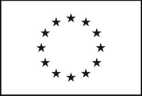 Információ és online formanyomtatványok: http://simap.ted.europa.euIdőszakos előzetes tájékoztató - Közszolgáltatások2014/25/EU irányelvA hirdetmény kizárólag időszakos előzetes tájékoztatás céljára szolgál ◯A hirdetmény célja az ajánlatok/részvételi kérelmek benyújtására rendelkezésre álló határidő lerövidítése ◯A hirdetmény eljárás meghirdetésére irányul ◯Az érdekelt gazdasági szereplőknek tájékoztatniuk kell az ajánlatkérőt arról, hogy érdeklődnek aszerződés(ek) iránt. A szerződés(ek) odaítélésére eljárást megindító további felhívás közzététele nélkülkerül sor.I. szakasz: AjánlatkérőI.1) Név és címek 1 (jelölje meg az eljárásért felelős összes ajánlatkérőt)I.2) Közös közbeszerzés I.3) KommunikációI.6) Fő tevékenységII. szakasz: Tárgy 3II.1) A beszerzés mennyiségeII.2) Meghatározás 1II.3) Az ajánlati/részvételi felhívás közzétételének várható dátuma:9, 19 (nn/hh/éééé)III. szakasz: Jogi, gazdasági, pénzügyi és műszaki információk 5, 6, 19III.1) Részvételi feltételekIII.2) A szerződéssel kapcsolatos feltételek 2IV. szakasz: EljárásIV.1) MeghatározásIV.2) Adminisztratív információkVI. szakasz: Kiegészítő információkVI.2) Információ az elektronikus munkafolyamatokról 5, 19VI.3) További információk: 2VI.4) Jogorvoslati eljárás 5, 19VI.5) E hirdetmény feladásának dátuma: (nn/hh/éééé)Az európai uniós és más alkalmazandó jog előírásainak történő megfelelés biztosítása az ajánlatkérő felelőssége._________________________________________________________________________________________________________1	szükség szerinti számban ismételje meg2	adott esetben3	szükség szerinti számban ismételje meg, ha ez a hirdetmény kizárólag időszakos előzetes tájékoztató4	ha az információ ismert5	ezt az információt akkor adja meg, ha a hirdetmény eljárás meghirdetésére irányul6	amennyire az információ már ismert9	ezt az információt csak időszakos előzetes tájékoztató esetében adja meg12	ha a hirdetmény eljárás meghirdetésére irányul, vagy célja az ajánlattételi határidő lerövidítése, ezt az információt itt vagy a szándék megerősítésére szóló felhívásban adja meg19	ha a hirdetmény célja az ajánlattételi határidő lerövidítése20	a súlyszám helyett a jelentőség is megadható21	a súlyszám helyett a jelentőség is megadható; ha az ár az egyetlen bírálati szempont, akkor a súlyszámot nem alkalmazzákHivatalos név:Hivatalos név:Hivatalos név:Nemzeti azonosítószám: 2Postai cím:Postai cím:Postai cím:Postai cím:Város:NUTS-kód:Postai irányítószám:Ország:Kapcsolattartó személy:Kapcsolattartó személy:Kapcsolattartó személy:Telefon:E-mail:E-mail:E-mail:Fax:Internetcím(ek)Az ajánlatkérő általános címe: (URL)A felhasználói oldal címe: (URL)Internetcím(ek)Az ajánlatkérő általános címe: (URL)A felhasználói oldal címe: (URL)Internetcím(ek)Az ajánlatkérő általános címe: (URL)A felhasználói oldal címe: (URL)Internetcím(ek)Az ajánlatkérő általános címe: (URL)A felhasználói oldal címe: (URL) A szerződés közös közbeszerzés formájában valósul meg.Több ország részvételével megvalósuló közös közbeszerzés esetében - az alkalmazandó nemzeti közbeszerzési jogszabály: A szerződést központi beszerző szerv ítéli oda.◯ A közbeszerzési dokumentáció korlátozás nélkül, teljes körűen, közvetlenül és díjmentesen elérhető a következő címen: (URL) 12◯ A közbeszerzési dokumentációhoz történő hozzáférés korlátozott. További információ a következő helyről érhető el: (URL) 12További információ a következő címen szerezhető be◯ a fent említett cím◯ másik cím: (adjon meg másik címet)Az ajánlat vagy részvételi jelentkezés benyújtandó 5, 19 elektronikusan: (URL)◯ a fent említett címre◯ a következő címre: (adjon meg másik címet) Az elektronikus kommunikáció olyan eszközök és berendezések használatát igényli, amelyek nem általánosan hozzáférhetők. Ezen eszközök és berendezések korlátozás nélkül, teljes körűen, közvetlenül és díjmentesen elérhetők a következő címen: (URL)◯ Gáz- és hőenergia termelése, szállítása és elosztása◯ Villamos energia◯ Földgáz és kőolaj kitermelése◯ Szén és más szilárd tüzelőanyag feltárása és kitermelése◯ Víz◯ Postai szolgáltatások◯ Vasúti szolgáltatások◯ Városi vasúti, villamos-, trolibusz- és autóbusz-szolgáltatások◯ Kikötői tevékenységek◯ Repülőtéri tevékenységek◯ Egyéb tevékenység:II.1.1) Elnevezés:Hivatkozási szám: 2II.1.2) Fő CPV-kód: [ ][ ] . [ ][ ] . [ ][ ] . [ ][ ] Kiegészítő CPV-kód: 1, 2 [ ][ ][ ][ ]II.1.2) Fő CPV-kód: [ ][ ] . [ ][ ] . [ ][ ] . [ ][ ] Kiegészítő CPV-kód: 1, 2 [ ][ ][ ][ ]II.1.3) A szerződés típusa ◯ Építési beruházás ◯ Árubeszerzés ◯ SzolgáltatásmegrendelésII.1.3) A szerződés típusa ◯ Építési beruházás ◯ Árubeszerzés ◯ SzolgáltatásmegrendelésII.1.4) Rövid meghatározás:II.1.4) Rövid meghatározás:II.1.5) Becsült teljes érték vagy nagyságrend: 2Érték áfa nélkül: [                ] Pénznem: [ ][ ][ ](Keretmegállapodás vagy dinamikus beszerzési rendszer esetében a szerződéseknek a keretmegállapodás vagy dinamikus beszerzési rendszer teljes időtartamára vonatkozó becsült összértéke vagy volumene)II.1.5) Becsült teljes érték vagy nagyságrend: 2Érték áfa nélkül: [                ] Pénznem: [ ][ ][ ](Keretmegállapodás vagy dinamikus beszerzési rendszer esetében a szerződéseknek a keretmegállapodás vagy dinamikus beszerzési rendszer teljes időtartamára vonatkozó becsült összértéke vagy volumene)II.1.6) Részekre vonatkozó információkA beszerzés részekből áll ◯ igen ◯ nemAjánlatok 12 ◯ valamennyi részre ◯ legfeljebb a következő számú részre nyújthatók be: [  ] ◯ csak egy részre nyújthatók be Az egy ajánlattevőnek odaítélhető részek maximális száma: [  ] Az ajánlatkérő fenntartja a jogot arra, hogy a következő részek vagy részcsoportok kombinációjával ítéljen oda szerződéseket:II.1.6) Részekre vonatkozó információkA beszerzés részekből áll ◯ igen ◯ nemAjánlatok 12 ◯ valamennyi részre ◯ legfeljebb a következő számú részre nyújthatók be: [  ] ◯ csak egy részre nyújthatók be Az egy ajánlattevőnek odaítélhető részek maximális száma: [  ] Az ajánlatkérő fenntartja a jogot arra, hogy a következő részek vagy részcsoportok kombinációjával ítéljen oda szerződéseket:II.2.1) Elnevezés: 2Rész száma: 2II.2.2) További CPV-kód(ok): 2Fő CPV-kód: 1 [ ][ ] . [ ][ ] . [ ][ ] . [ ][ ] Kiegészítő CPV-kód: 1, 2 [ ][ ][ ][ ]II.2.2) További CPV-kód(ok): 2Fő CPV-kód: 1 [ ][ ] . [ ][ ] . [ ][ ] . [ ][ ] Kiegészítő CPV-kód: 1, 2 [ ][ ][ ][ ]II.2.3) A teljesítés helye:NUTS-kód: 1 [ ] [ ] [ ] [ ] [ ] A teljesítés fő helyszíne:II.2.3) A teljesítés helye:NUTS-kód: 1 [ ] [ ] [ ] [ ] [ ] A teljesítés fő helyszíne:II.2.4) A közbeszerzés ismertetése: (az építési beruházás, árubeszerzés vagy szolgáltatás jellege és mennyisége, illetve az igények és követelmények meghatározása; csak árubeszerzések esetében -jelölje meg, hogy a pályázatok adásvételre, lízingre, bérletre, részletvételre, vagy ezek kombinációjára irányulnak-e)II.2.4) A közbeszerzés ismertetése: (az építési beruházás, árubeszerzés vagy szolgáltatás jellege és mennyisége, illetve az igények és követelmények meghatározása; csak árubeszerzések esetében -jelölje meg, hogy a pályázatok adásvételre, lízingre, bérletre, részletvételre, vagy ezek kombinációjára irányulnak-e)II.2.5) Értékelési szempontok 12◯ Az alábbiakban megadott szempontok Minőségi kritérium – Név: / Súlyszám: 1, 2, 20◯ Költség kritérium – Név: / Súlyszám: 1, 20◯ Ár – Súlyszám: 21◯ Az ár nem az egyetlen odaítélési kritérium, az összes kritérium kizárólag a közbeszerzési dokumentációban került meghatározásraII.2.5) Értékelési szempontok 12◯ Az alábbiakban megadott szempontok Minőségi kritérium – Név: / Súlyszám: 1, 2, 20◯ Költség kritérium – Név: / Súlyszám: 1, 20◯ Ár – Súlyszám: 21◯ Az ár nem az egyetlen odaítélési kritérium, az összes kritérium kizárólag a közbeszerzési dokumentációban került meghatározásraII.2.6) Becsült teljes érték vagy nagyságrend: 2, 5, 6, 19Érték áfa nélkül: [                ] Pénznem: [ ][ ][ ](keretmegállapodások vagy dinamikus beszerzési rendszerek esetében - becsült maximális összérték e tétel teljes időtartamára vonatkozóan)II.2.6) Becsült teljes érték vagy nagyságrend: 2, 5, 6, 19Érték áfa nélkül: [                ] Pénznem: [ ][ ][ ](keretmegállapodások vagy dinamikus beszerzési rendszerek esetében - becsült maximális összérték e tétel teljes időtartamára vonatkozóan)II.2.7) A szerződés, keretmegállapodás vagy a dinamikus beszerzési rendszer időtartama 5, 6, 19Időtartam hónapban: [  ] vagy Munkanapokban kifejezett időtartam: [  ]vagy Kezdés: (nn/hh/éééé) / Befejezés: (nn/hh/éééé) A szerződés meghosszabbíthatóA meghosszabbításra vonatkozó lehetőségek ismertetése:II.2.7) A szerződés, keretmegállapodás vagy a dinamikus beszerzési rendszer időtartama 5, 6, 19Időtartam hónapban: [  ] vagy Munkanapokban kifejezett időtartam: [  ]vagy Kezdés: (nn/hh/éééé) / Befejezés: (nn/hh/éééé) A szerződés meghosszabbíthatóA meghosszabbításra vonatkozó lehetőségek ismertetése:II.2.10) Változatokra vonatkozó információk 12 Elfogadható változatokII.2.10) Változatokra vonatkozó információk 12 Elfogadható változatokII.2.11) Opciókra vonatkozó információ 5, 6, 19 OpciókOpciók ismertetése:II.2.11) Opciókra vonatkozó információ 5, 6, 19 OpciókOpciók ismertetése:II.2.13) Európai uniós alapokra vonatkozó információk 5, 19A beszerzés európai uniós alapokból finanszírozott projekttel és/vagy programmal kapcsolatos ◯ igen ◯ nemProjekt száma vagy hivatkozási száma:II.2.13) Európai uniós alapokra vonatkozó információk 5, 19A beszerzés európai uniós alapokból finanszírozott projekttel és/vagy programmal kapcsolatos ◯ igen ◯ nemProjekt száma vagy hivatkozási száma:II.2.14) További információ:II.2.14) További információ:III.1.1) Az ajánlattevő/részvételre jelentkező alkalmassága az adott szakmai tevékenység végzésére, ideértve a szakmai és cégnyilvántartásokba történő bejegyzésre vonatkozó előírásokat is 12A feltételek felsorolása és rövid ismertetése:III.1.2) Gazdasági és pénzügyi alkalmasság 12 A közbeszerzési dokumentációban megadott kiválasztási szempontokA kiválasztási szempontok felsorolása és rövid ismertetése: Az alkalmasság minimumkövetelménye(i): 2III.1.3) Műszaki, illetve szakmai alkalmasság 12 A közbeszerzési dokumentációban megadott kiválasztási szempontokA kiválasztási szempontok felsorolása és rövid ismertetése: Az alkalmasság minimumkövetelménye(i): 2III.1.4) A részvételre vonatkozó objektív szabályok és kritériumokA szabályok és kritériumok felsorolása és rövid ismertetése:III.1.5) Fenntartott szerződésekre vonatkozó információk 2  A szerződés védett műhelyek és olyan gazdasági szereplők számára fenntartott, amelyek célja a fogyatékkal élő vagy hátrányos helyzetű személyek társadalmi és szakmai integrációja A szerződés teljesítése védettmunkahely-teremtési programok keretében történikIII.2.1) Meghatározott szakmára (képzettségre) vonatkozó információk (csak szolgáltatási szerződések esetében)  A szolgáltatás teljesítése egy meghatározott szakmához (képzettséghez) van kötveA vonatkozó törvényi, rendeleti vagy közigazgatási rendelkezésre történő hivatkozás:III.2.2) A szerződés teljesítésével kapcsolatos feltételek:III.2.3) A szerződés teljesítésében közreműködő személyekkel kapcsolatos információ Az ajánlattevőknek közölniük kell a szerződés teljesítésében közreműködő személyek nevét és szakképzettségétIV.1.1) Az eljárás fajtája 5◯ Meghívásos eljárás◯ Felhívással induló tárgyalásos eljárásIV.1.3) Keretmegállapodásra vagy dinamikus beszerzési rendszerre vonatkozó információk 5, 19 A hirdetmény keretmegállapodás megkötésére irányul◯ Keretmegállapodás egy ajánlattevővel◯ Keretmegállapodás több ajánlattevővelA keretmegállapodás résztvevőinek tervezett maximális létszáma: 2 [   ] A hirdetmény dinamikus beszerzési rendszer létrehozására irányul A dinamikus beszerzési rendszert további beszerzők is alkalmazhatjákKeretmegállapodás esetében – a nyolc évet meghaladó időtartam indokolása:IV.1.6) Elektronikus árlejtésre vonatkozó információk 12 Elektronikus árlejtést fognak alkalmazniTovábbi információk az elektronikus árlejtésről:IV.1.8) A közbeszerzési megállapodásra (GPA) vonatkozó információkA szerződés a közbeszerzési megállapodás (GPA) hatálya alá tartozik ◯ igen ◯ nemIV.2.2) Részvételi vagy tárgyalásra szóló jelentkezés benyújtási határideje 5A szándéknyilatkozatok benyújtásának határideje 19Dátum: (nn/hh/éééé) Helyi idő: (óó:pp)IV.2.4) Azok a nyelvek, amelyeken az ajánlatok vagy részvételi jelentkezések benyújthatók: [  ] [  ] 1, 5IV.2.5) A közbeszerzési eljárás tervezett kezdőnapja: (nn/hh/éééé) 4, 5, 19 A megrendelés elektronikus úton történik Elektronikusan benyújtott számlákat elfogadnak A fizetés elektronikus úton történikVl.4.1) A jogorvoslati eljárást lebonyolító szervVl.4.1) A jogorvoslati eljárást lebonyolító szervVl.4.1) A jogorvoslati eljárást lebonyolító szervHivatalos név:Hivatalos név:Hivatalos név:Postai cím:Postai cím:Postai cím:Város:Postai irányítószám:Ország:E-mail: E-mail: Telefon:Internetcím: (URL)Internetcím: (URL)Fax:Vl.4.2) A békéltetési eljárást lebonyolító szerv 2Vl.4.2) A békéltetési eljárást lebonyolító szerv 2Vl.4.2) A békéltetési eljárást lebonyolító szerv 2Hivatalos név:Hivatalos név:Hivatalos név:Postai cím:Postai cím:Postai cím:Város:Postai irányítószám:Ország:E-mail: E-mail: Telefon:Internetcím: (URL)Internetcím: (URL)Fax:Vl.4.3) Jogorvoslati kérelmek benyújtásaA jogorvoslati kérelmek benyújtásának határidejére vonatkozó pontos információ:Vl.4.3) Jogorvoslati kérelmek benyújtásaA jogorvoslati kérelmek benyújtásának határidejére vonatkozó pontos információ:Vl.4.3) Jogorvoslati kérelmek benyújtásaA jogorvoslati kérelmek benyújtásának határidejére vonatkozó pontos információ:Vl.4.4) A jogorvoslati kérelmek benyújtására vonatkozó információ a következő szervtől szerezhető be 2Vl.4.4) A jogorvoslati kérelmek benyújtására vonatkozó információ a következő szervtől szerezhető be 2Vl.4.4) A jogorvoslati kérelmek benyújtására vonatkozó információ a következő szervtől szerezhető be 2Hivatalos név:Hivatalos név:Hivatalos név:Postai cím:Postai cím:Postai cím:Város:Postai irányítószám:Ország:E-mail: E-mail: Telefon:Internetcím: (URL)Internetcím: (URL)Fax: